 Пояснительная записка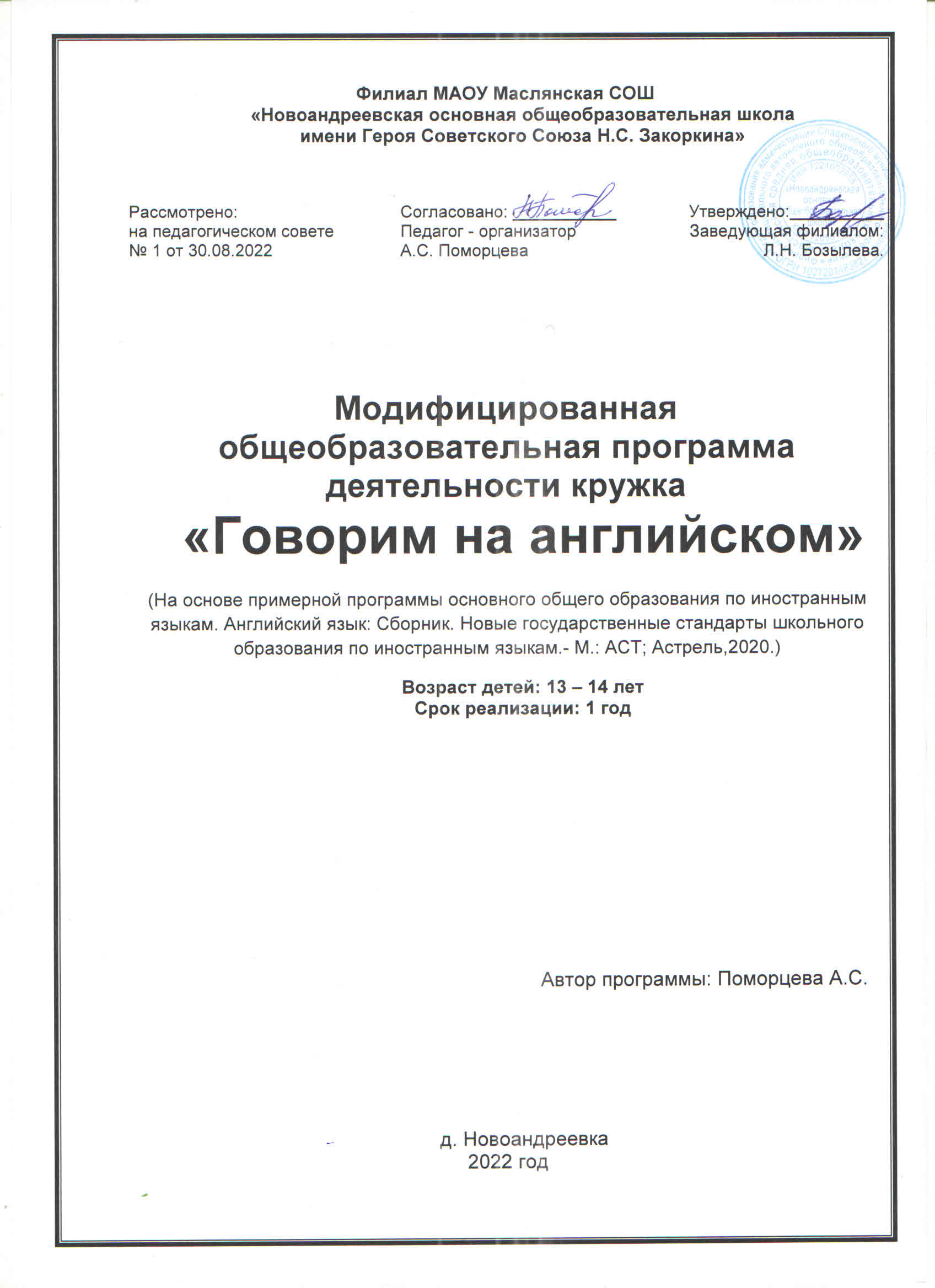 Программа кружка «Говорим на английском» имеет общеинтеллектуальную направленность и представляет собой вариант программы организации внеурочной деятельности школьников.Обучение иностранному языку призвано реализовывать основную стратегию образования – формирование всесторонне развитой личности. Английский язык является и средством общения, и инструментом познания. Актуальность программы обусловлена целью современного образования, включающего в себя: умение пользоваться современными справочными материалами; воспитание у школьников положительного отношения к иностранному языку, культуре говорящего на этом языке; знания о культуре, истории, реалиях и традициях страны изучаемого языка; включение школьников в диалог культур; знакомство с достижениями национальных культур и развитие общечеловеческой культуры. Данная программа обеспечивает развитие интеллектуальных общеучебных умений, творческих способностей у обучающихся, необходимых для дальнейшей самореализации и формирования личности ребенка, позволяет ребёнку проявить себя, преодолеть языковой барьер, выявить свой творческий потенциал.Цели и задачи программыЦели – формирование личности ученика, совершенствование иноязычной коммуникативной компетенции, расширение лингвистического кругозора учащихся.Для достижения поставленных целей данная программа решает следующие общеобразовательные и воспитательные задачи:развитие языковых способностей;расширение знаний о языке;обогащение словарного запаса;воспитание личностных качеств (умение работать в сотрудничестве с другими; коммуникабельность, уважение к себе и другим, личная и взаимная ответственность);формирование мотивации к целенаправленной познавательной деятельности;формирование готовности и способности обучающихся к саморазвитию и самообразованию на основе мотивации к обучению и познанию;развитие навыков самостоятельной работы по дальнейшему овладению иностранным языком и культурой. Общая характеристика курсаПрограмма «Говорим на английском» разработана как элективный курс и рассчитана на детей 13-14 лет. Срок реализации программы – 1 год, 34 часа (один час в неделю). Программа опирается на те знания, навыки и умения учащихся, которые были получены ими в процессе изучения английского языка в урочное время.  К тому же, при разработке программы курса соблюдались следующие принципы: Принцип учета потребностей обучающихся и их родителей. Курс удовлетворяет заинтересованность школьников в интеллектуальном совершенствовании, личностном развитии, в повышении уровня иноязычной компетентности. Принцип учета социокультурных особенностей школы, программы развития образовательного учреждения. Курс способствует развитию языковой и речевой наблюдательности, играет положительную роль в социокультурном и языковом самообразовании школьников, поддерживает мотивацию к дальнейшему углублённому изучению языка.Принцип учета возможностей учебно-методического комплекта.  Курс учитывает и расширяет рамки УМК, используемого в образовательном процессе, способствует расширению лингвистического кругозора и лексического запаса, дальнейшему овладению общей речевой культурой. Осуществляется взаимосвязь и преемственность общего и дополнительного образования в рамках учебного предмета «Английский язык».Отличительной особенностью данной программы является деятельностный подход к воспитанию, обучению и развитию учащихся средствами английского  языка. На всех этапах обучения предусмотрены разнообразные задания, которые связаны с учебной программой. Занятия строятся с использованием интерактивных методов обучения, что безусловно помогает вовлечь учащихся в творческий процесс, активизирует познавательную активность, способствует общей заинтересованности учащихся предметом. В доступной и увлекательной форме ученики знакомятся с удивительным миром слов и их значений, происхождением и историей отдельных словосочетаний, заимствованиях, изменением значения слов английского языка.  Внеурочная деятельность по английскому языку традиционно основана на трёх формах: индивидуальная, групповая и фронтальная работа. Ведущей формой организации занятий является групповая работа. Во время занятий осуществляется индивидуальный и дифференцированный подход к детям.  Каждое занятие состоит из двух частей – теоретической и практической. Теоретическую часть педагог планирует с учётом возрастных, психологических и индивидуальных особенностей обучающихся.I.Планируемые результаты изучения   учебного предмета«Второй иностранный язык (английский)» в 8 классеПрограмма обеспечивает достижение 8-классниками следующих личностных,  метапредметных и предметных результатов:Личностными результатами изучения курса «Английский язык» в 8 классе являются:1.формирование мотивации изучения иностранных языков и стремление к самосовершенствованию в образовательной области «Иностранный язык»;2. осознание возможностей самореализации средствами иностранного языка; 3.стремление к совершенствованию собственной речевой культуры в целом; формирование коммуникативной компетенции и межкультурной и межэтнической коммуникации; развитие таких качеств, как воля, целеустремленность, креативность, инициативность, эмпатия, трудолюбие, дисциплинированность;4.формирование общекультурной и этнической идентичности как составляющих гражданской идентичности личности;5.стремление к лучшему осознанию культуры своего народа и готовность содействовать ознакомлению с ней представителей других стран;6. толерантное отношение к проявлениям иной культуры, осознание себя гражданином своей страны и мира;7.готовность отстаивать национальные и общечеловеческие (гуманистические, демократические) ценности, свою гражданскую позицию.Метапредметные результаты в данном курсе развиваются главным образом благодаря развивающему аспекту иноязычного образования.Метапредметными  результатами изучения курса «Английский язык» в 8 классе является формирование регулятивных, познавательных и коммуникативных универсальных учебных действий. Регулятивные УУД:-развитие умения планировать свое речевое и неречевое поведение;-развитие смыслового чтения, включая умение определять тему, прогнозировать содержание текста по заголовку/ по ключевым словам, выделять основную мысль, главные факты, опуская второстепенные, устанавливать логическую последовательность основных фактов;-осуществление регулятивных действий самонаблюдения, самоконтроля, самооценки в процессе коммуникативной деятельности на иностранном языке; самостоятельно ставить цели, планировать пути их достижения, умение выбирать наиболее эффективные способы решения учебных и познавательных задач;-соотносить свои действия с планируемыми результатами, осуществлять контроль своей деятельности в процессе достижения результата, корректировать свои действия в соответствии с изменяющейся ситуацией;-оценивать правильность выполнения учебной задачи, и собственные возможности её решения;Познавательные УУД:        - использовать знаково-символические средства представления информации для решения учебных и практических задач;-пользоваться логическими действиями сравнения, анализа и синтеза, обобщения, классификации по различным признакам, установления аналогий и причинно-следственных связей;-строить логическое рассуждение, умозаключение (индуктивное, дедуктивное и по аналогии) и делать выводы;-работать с прослушанным/прочитанным текстом: определить тему, прогнозировать содержание текста по заголовку/по ключевым словам, устанавливать логическую последовательность основных фактов;-осуществлять информационный поиск, в том числе с помощью компьютерных средств;-выделять, обобщать и фиксировать нужную информацию;-осознанно строить своё высказывание в соответствие с поставленной коммуникативной задачей, а также в соответствии с грамматическими и синтаксическими нормами языка;-решать проблемы творческого и поискового характера;-самостоятельно работать, рационально организовыва свой труд в классе и дома;-контролировать и оценивать результаты своей деятельности-развитие исследовательских учебных действий, включая навыки работы с информацией; поиск и выделение нужной информации, обобщение и фиксация информации;-расширение общего лингвистического кругозора пятиклассника;-формирование проектных умений:-генерировать идеи;-находить не одно, а несколько вариантов решения;-выбирать наиболее рациональное решение;-видеть новую проблему;-готовить материал для проведения презентации в наглядной форме, используя для этого специально подготовленный продукт проектирования;-работать с различными источниками информации;-планировать работу, распределять обязанности среди участников проекта;-собирать материал с помощью анкетирования, интервьюирования ;-оформлять результаты в виде материального продукта (реклама, брошюра, макет, описание экскурсионного тура, планшета и т. п.);- сделать электронную презентацию.Коммуникативные УУД:-готовность и способность осуществлять межкультурное общение на АЯ:-выражать с достаточной полнотой и точностью свои мысли в соответствии с задачами и условиями межкультурной коммуникации;-вступать в диалог, а также участвовать в коллективном обсуждении проблем, владеть монологической и диалогической формами речи в соответствии с грамматическими и синтаксическими нормами АЯ;-адекватно использовать речевые средства для дискуссии и аргументации своей позиции;-спрашивать, интересоваться чужим мнением и высказывать своё;-уметь обсуждать разные точки зрения и способствовать выработке общей (групповой) позиции;-уметь с помощью вопросов добывать недостающую информацию (познавательная инициативность);-уметь устанавливать рабочие отношения, эффективно сотрудничать и способствовать продуктивной кооперации;-проявлять уважительное отношение к партнёрам, внимание к личности другого;-уметь, адекватно реагировать на нужды других, в частности окатывать помощь и эмоциональную поддержку партнёрам в процессе достижения общей цели совместной деятельности;Специальные учебные умения (СУУ):-читать на АЯ с целью поиска конкретной информации;-работать над звуками, интонацией, каллиграфией, орфографией, правилами чтения, транскрипцией, лексикой, грамматическими явлениями АЯ;-пользоваться различными опорами: грамматическими схемами, речевыми образцами, ключевыми словами, планами и др. для построения собственных мыслей-читать на АЯ с целью детального понимания содержания; -читать на АЯ с целью понимания основного содержания;-понимать английскую речь на слух с целью полного понимания содержания;-понимать общее содержание воспринимаемой на слух информации на АЯ;-понимать английскую речь на слух с целью извлечения конкретной информации;-работать с лексическими таблицами;-понимать отношения между словами и предложениями внутри текста-работать с функциональными опорами при овладении диалогической речью;-кратко излагать содержание прочитанного или услышанною текста;-догадываться о значении новых слов по словообразовательным элементам, контексту;-организовывать работу по выполнению и защите творческого ого проекта;-работать с англо-русским словарём: находить значение многозначных слов, -пользоваться лингвострановедческим справочником;-переводить с русского языка на английский;-использовать различные способы запоминания слов на ИЯ;-выполнятьтестывформатах “Multiple choice”, “True/False”, “Matching”, “Fill in” идр.В результате изучения английского языка в 8 классе ученик должензнать/понимать:• основные значения изученных лексических единиц (слов, словосочетаний) в соответствии с предметным содержанием речи, предусмотренным программой для этого этапа, основные способы словообразования (аффиксация, словосложение, конверсия);• особенности структуры простых (утвердительных, восклицательных, побудительных) и сложных предложений английского языка; интонацию различных коммуникативных типов предложения;• признаки изученных грамматических явлений (видо-временных форм глаголов и их эквивалентов, артиклей, существительных, степеней сравнения прилагательных и наречий, местоимений, числительных, предлогов);• основные нормы речевого этикета (реплики-клише, наиболее распространенная оценочная лексика), принятые в стране изучаемого языка;• культура Великобритании, США (образ жизни, быт, обычаи, традиции, праздники, всемирно известные достопримечательности, выдающиеся люди и их вклад в мировые культуры), сходства и различия в традициях своей страны и стран изучаемого языка. уметь:в области говорения• начинать, поддерживать разговор, деликатно выходить из разговора, заканчивать общение; поздравлять, выражать пожелания и реагировать на них; выражать благодарность, вежливо переспрашивать, отказываться, соглашаться;• запрашивать и сообщать фактическую информацию («кто?»,  «что?»,  «где?»,  «когда?», «куда?», «как?», «с кем?», «почему?»), переходя с позиции спрашивающего на позицию отвечающего;• обращаться с просьбой и выражать готовность/отказ ее выполнить; давать совет и принимать/не принимать его; приглашать к действию/взаимодействию и соглашаться/не соглашаться принять в нем участие;• выражать свою точку зрения, выражать согласие/несогласие с мнением партнера; высказывать одобрение/неодобрение относительно мнения партнера;• высказываться о фактах и событиях, используя такие типы речи, как повествование, сообщение, описание;• излагать основное содержание прочитанного с опорой на текст;• высказывать свое мнение в связи с прочитанным и прослушанным текстом;в области аудирования• понимать основное содержание несложных аутентичных текстов, относящихся к различным коммуникативным типам речи (сообщение/рассказ); уметь определять тему и факты сообщения, вычленять смысловые вехи; выделять главное, опуская второстепенное;• выборочно понимать нужную или интересующую информацию в сообщениях прагматического характера с опорой на языковую догадку, контекст;в области чтения• читать и понимать основное содержание аутентичных художественных и научно-популярных текстов (определять тему, основную мысль, причинно-следственные связи в тексте, кратко и логично излагать его содержание, оценивать прочитанное, сопоставлять факты в культурах);• читать с полным пониманием несложные аутентичные тексты, ориентированные на предметное содержание речи на этом этапе, на основе языковой и контекстуальной догадки, словообразовательного анализа, использования словаря; кратко излагать содержание прочитанного; выражать свое мнение, соотносить со своим опытом;• читать текст с выборочным пониманием нужной или интересующей информации (просмотреть текст или несколько коротких текстов и выбрать нужную, интересующую учащихся информацию для дальнейшего использования в процессе общения или расширения знаний по проблеме текста/текстов);в области письма и письменной речи• писать личное письмо с опорой на образец (расспрашивать адресата о его жизни, здоровье, делах, сообщать то же о себе, своей семье, друзьях, событиях жизни и делах, выражать просьбу и благодарность в соответствии с нормами, принятыми в англоязычных странах).Достижения учащихся будут учитываться при выставлении оценок по предмету «Второй иностранный (английский) язык».Основное содержание курсаРаздел 1: «Visiting the USA» - Визит в СШАЗнакомство с географическим положением, историей, культурой США. Изучение и отработка лексического и грамматического материала (настоящее совершенное время).Раздел 2: «Global language» - Английский- язык международного общенияРазные варианты английского языка. Почему мы не говорим на одном языке? Изучение и отработка лексического и грамматического материала (настоящее совершенное время).Раздел 3: «Living things around us» - Мир вокруг нас.Знакомство с видами животных и птиц. Язык птиц. Флора и фауна британских островов.   Изучение и отработка лексического и грамматического материала (настоящее перфектное продолженное время, возвратные местоимения)Раздел 4: «The ABC of  Ecology» - Проблемы экологииЧто такое экология? Наша окружающая среда. Динозавры и птица додо.Изучение и отработка лексического и грамматического материала (модальные глаголы и их заменители, предлоги)Раздел 5: «Keeping fit» - Здоровый образ жизни. Как быть здоровым. Спорт. Правильное питание. Олимпийские игры. Изучение и отработка лексического и грамматического материала (прямая и косвенная речь)Раздел 6: «Our favourite pastimes» - Наше любимое времяпрепровождение.История развлечений. Музыка. Кино. Театр. Из истории Голливуда. Изучение и отработка лексического и грамматического материала (пассивный залог).Тематическое планирование, в том числе с учетом рабочей программы воспитанияc указанием количества часов, отведенных на изучение темыРеализация рабочей программы воспитания в урочной деятельности направлена на формирование понимания важнейших социокультурных и духовно-нравственных ценностей.Механизм реализации рабочей программы воспитания: - установление доверительных отношений между педагогическим работником и его обучающимися, способствующих позитивному восприятию обучающимися требований и просьб педагогического работника, привлечению их внимания к обсуждаемой на уроке информации, активизации их познавательной деятельности; - привлечение внимания обучающихся к ценностному аспекту изучаемых на уроках явлений, организация их работы с получаемой на уроке социально значимой информацией, инициирование ее обсуждения, высказывания обучающимися своего мнения по ее поводу, выработки своего к ней отношения; - применение на уроке интерактивных форм работы с обучающимися: интеллектуальных игр, стимулирующих познавательную мотивацию обучающихся; -проведение предметных олимпиад, турниров, викторин, квестов, игр-экспериментов, дискуссии и др. - демонстрация примеров гражданского поведения, проявления добросердечности через подбор текстов для чтения, задач для решения, проблемных ситуаций, обсуждения, анализ поступков людей и др. - применение на уроках групповой работы или работы в парах, которые учат обучающихся командной работе и взаимодействию с другими обучающимися; включение в урок игровых процедур, которые помогают поддержать мотивацию обучающихся к получению знаний, налаживанию позитивных межличностных отношений в классе, помогают установлению доброжелательной атмосферы во время урока. - посещение экскурсий, музейные уроки, библиотечные уроки и др. - приобщение обучающихся к российским традиционным духовным ценностям, включая культурные ценности своей этнической группы, правилам и нормам поведения в российском обществе. - побуждение обучающихся соблюдать на уроке общепринятые нормы поведения, правила общения, принципы учебной дисциплины, самоорганизации, взаимоконтроль и самоконтроль - организация шефства мотивированных и эрудированных обучающихся над их неуспевающими одноклассниками, дающего обучающимся социально значимый опыт сотрудничества и взаимной помощи.Календарно-тематическое планирование8 классСписок детей, посещающих кружок«Говорим на английском»Ёлкин Илья Евгеньевич					Мальцев Антон Александрович				Гладков Михаил Эдуардович				Зобов Матвей Анарбекович				Кенжебулатова Жаныл Жаннатовна			Байсапакова Мадина Балташевна			Цыс Дарья Александровна				Павлик Данила Сергеевич				Родин Всеволод Александрович			Ниязова Ангелина Данияровна	№ п/пРазделы программыКоличество часов1Визит в США51Новый свет2Настоящее совершенное время3Наречия с настоящим совершенным временем4Достопримечательности Нью-Йорка5Настоящее совершенное время2Английский — международный язык46Место наречия в предложении.7Введение новой лексики по теме «Английский язык — язык общения»8Сравнительная характеристика времен.9Разные виды английского. 3Мир вокруг нас510Настоящее совершенное продолженное время11Вопросительная  и отрицательная форма настоящего продолженного времени12Придаточные предложения13Настоящее совершенное вместо настоящего совершенного длительного14Активизация лексического материала4Проблемы экологии515Употребление  all, both, each16Употребление among, between17Лексико-грамматические упражнения18Восклицательные предложения19Экология5Здоровый образ жизни720Употребление enough21Чудо-ребенок22Употребление прошедшего простого времени23Употребление наречий24Сравнительная характеристика времен25Прошедшее совершенное время26Лексико-грамматические упражнения6Прошедшее совершенное время827Лексико-грамматические упражнения28Варианты употребления страдательного залога29Лексико-грамматические упражнения30Глаголы с предлогами31Лексико-грамматические упражнения32Страдательный залог после модальных глаголов33Активизация лексического материала34Чайковский и его музыкаИТОГОИТОГО34№урокаТема урокаЛексический материалГрамматический материалАудированиеЧтениеГоворениеПисьмоПисьмоСоциокультурная информациДата Моуль   1 Визит в США ( 5ч.)Моуль   1 Визит в США ( 5ч.)Моуль   1 Визит в США ( 5ч.)Моуль   1 Визит в США ( 5ч.)Моуль   1 Визит в США ( 5ч.)Моуль   1 Визит в США ( 5ч.)Моуль   1 Визит в США ( 5ч.)Моуль   1 Визит в США ( 5ч.)Моуль   1 Визит в США ( 5ч.)Моуль   1 Визит в США ( 5ч.)Моуль   1 Визит в США ( 5ч.)1Новый светИнтернациональ-ные  слова. Border, chain, coast, deep, flow, island, large, lie, mighty, part, plain, stretch, valley.Текст“The New World”(форматЕГЭ)How much do you know about the USA?История и географическое положение США Географические названия США2Настоящее совершенное времяАктивизация лексики Step 2Введение и тренировка Present  Perfect Tense(утвердительные предложения).III форма неправильных глаголов.Ex. 11, 12 p. 27 – 28Ex. 11, 12 p. 27 – 283Наречия с настоящим совершенным временемAlready, ever, never, just, yet.Специальные вопросы в Present  Perfect  Tense.III  форма  глаголов   read, write, speak, take, eat, fall.Текст “Captain Drake” (формат ЕГЭ)4Достопримечательности Нью-ЙоркаТекст “Kate’s Letter”Ответы на вопросы к тексту “Kate’sLetter”.Составление диалогов по алгоритму.Ex. 14, 15 p.48Ex. 14, 15 p.48Social English: likes/dislikes.Достопримечательности Вашингтона.5Настоящее совершенное времяРабочая тетрадь № 1 с. 34 - 39Формат ЕГЭМодуль 2 Английский международный язык  (4ч)Модуль 2 Английский международный язык  (4ч)Модуль 2 Английский международный язык  (4ч)Модуль 2 Английский международный язык  (4ч)Модуль 2 Английский международный язык  (4ч)Модуль 2 Английский международный язык  (4ч)Модуль 2 Английский международный язык  (4ч)Модуль 2 Английский международный язык  (4ч)Модуль 2 Английский международный язык  (4ч)Модуль 2 Английский международный язык  (4ч)Модуль 2 Английский международный язык  (4ч)1(6)Место наречия в предложении.This morning, this evening, this week, this month, this year, today.Текст “Words…Words…Words…”Ответы на вопросы по прочитанной словарной статье Ex. 5 p. 52, Ex. 7 p. 532(7)Введение новой лексики по теме «Английский язык — язык общения»Belong, land, speech, sound, slowly, way, develop, grow, by and by, forget, also.Суффиксы прилагательных an/ian,ese, ish.Артикль с названиями наций, языков.Стихотворение “The Wind”Ex.11,12 pp.65 - 66Страны, национальности, языки.3(8)Сравнительная характеристика времен.Закрепление лексики  Step 2.Kind, popular, culture, true- truly, probable-probably, vocabulary, science, scientist, scientific, technology, voice, air.Сравнение Present Perfect Tense и Past Simple.Диалоги по алгоритму с использованием Present  PerfectДиалоги по алгоритму с использованием Present  Perfect4(9)Разные виды английского. Часть 1.Активизация лексики   Step2. Активизация лексики  Steps 2, 3.Fast, prefer, follow, following, regular, regularly, rich, such, perfect, need, wait, pronunciation, maybe.Расширение грамматических навыков Present Perfect Tense.Наречия before, lately, several times, many times, the first time; Such+ существительное в ед.числе с неопределенным артиклем;Such+ существительное во множественном числе без артикля; Such+ неисчисляемое существительноеТекст“Different Kinds of English”(part I) Текст“Different Kinds of English”(part II)British English, American English British English, American English.Сравнение некоторых английских слов с их американскими эквивалентами.Модуль 3.Мир вокруг нас (5ч)Модуль 3.Мир вокруг нас (5ч)Модуль 3.Мир вокруг нас (5ч)Модуль 3.Мир вокруг нас (5ч)Модуль 3.Мир вокруг нас (5ч)Модуль 3.Мир вокруг нас (5ч)Модуль 3.Мир вокруг нас (5ч)Модуль 3.Мир вокруг нас (5ч)Модуль 3.Мир вокруг нас (5ч)Модуль 3.Мир вокруг нас (5ч)Модуль 3.Мир вокруг нас (5ч)5(10)Настоящее совершенное продолженное времяSeagull, pigeon,swallow, ostrich, nightingale, owl, woodpecker, parrot, magpie, swan, crow, blackbird, for, since, all.Повторение lark, duck, sparrow.Введение и тренировка Present  Perfect Progressive (утвердительные предложения). Текст“Language of Birds” (форматЕГЭ)Ex.11 p.99 рабочая тетрадь Ex. 23 p. 996(11)Вопросительная  и отрицательная форма настоящего продолженного времениПовторение fox, ant, frog, spider, deer, kangaroo, rat, moth, bear, snail, cow, crane, lion, elephant, hedgehog, squirrel, rabbit, hare, tiger, wolf, monkey, giraffe, crocodile, zebra.Закрепление утвердительных предложений в Present Perfect Progressive.Введение и тренировка общих вопросов в Present Perfect Progressive.Ex.11, 12, 13 p.1067(12)Придаточные предложенияСлова- спутники Present Perfect Progressive: all day, all night, all the afternoon, for a long time. Активизациялексики  Steps 1–2.Include-including, species, discover-discovery, air, soil, root, insect, move, common, earth, desert, breathe, support.ЗакреплениеPresent Perfect Progressive.Текст “Animals”(формат ЕГЭ)Текст“Helen Beatrix Potter” (форматЕГЭ)Пересказ текста “ Helen Beatrix Potter”.Пересказ текста “ Helen Beatrix Potter”.Ex.11, 12 pp.113-1148(13)Настоящее совершенное вместо настоящего совершенного длительногоАктивизациялексики   Step 3.Oak, elm, beech, pine, maple, palm, fir, birch, snake, lizard, butterfly, dragonfly, rose, thistle, daffodil, leek, shamrock, opossum, alligator, grizzly bear, polar bear, flamingo,АктивизацияPresent Perfect Progressive.Глаголы, неупотребляющиеся  в  Present Perfect Progressive.Закрепление  возвратных местоимений.Текст“Sally”(форматГИА).Песня“I’ve Been Working on the Railroad”.“Flora and Fauna of the USA, Canada, Australia and Russia”“Flora and Fauna of the USA, Canada, Australia and Russia”Растительный и животный мир США, Канады, Австралии.9(14)Активизация лексического материалаЗакрепление лексики Step4.Poppy, lilac, pansy, daisy, dandelion, carnation, cornflower, bluebell, tiger lily, sunflower, primrose, chrysanthemum.Сравнение Present Perfect и Present Perfect Progressive.Предлог by  с возвратными местоимениями.Текст “Ostriches”(формат ГИА)Текст “Flowers”Диалоги по алгоритму с использованием разговорных клишеДиалоги по алгоритму с использованием разговорных клише«Животные и растения в эмблемах российских городов»«Флора и фауна Приморья» Social English: Special DaysМодуль 4. Проблемы экологии (5 ч)Модуль 4. Проблемы экологии (5 ч)Модуль 4. Проблемы экологии (5 ч)Модуль 4. Проблемы экологии (5 ч)Модуль 4. Проблемы экологии (5 ч)Модуль 4. Проблемы экологии (5 ч)Модуль 4. Проблемы экологии (5 ч)Модуль 4. Проблемы экологии (5 ч)Модуль 4. Проблемы экологии (5 ч)Модуль 4. Проблемы экологии (5 ч)Модуль 4. Проблемы экологии (5 ч)1(15)Употребление  all, both, eachПовторение лексики по теме “Animals”.Influence, study, between, relation, each, environment, surround, health, collect, population, number, size, behaviour, nowadays, survive.Различие в употреблении- all/both/each. III форма глаголов blow, draw, fly, grow, wear.Повторение  Past Simple  и  Present Perfect. Суффиксы– tion,-ance, -th, -ist, -ment.Текст “Climate”(форматГИА)2(16)Употребление among, betweenЗакрепление лексики  Step 1.Cut, without, nature-natural, pollute-pollution, waste, dump, ganger-dangerous, pour, factory, power-powerful, power station.Предлоги between/among. Модальные глаголы    need to/have to.Сочетания с инфинитивом в роли определения.Ex.12, 13 pp.149-1503(17)Лексико-грамматические упражненияСтруктура  it takes me… Повторение числительных. Структура  the more…the more, the more…the less.Текст“How Long Does It Take?” Диалоги по алгоритму со структурой “ittakesme…” Диалоги по алгоритму со структурой “ittakesme…” Ex.10 pp.155 4(18)Восклицательные предложенияАктивизация лексики  по  теме.Badge, member, protect-protected, endangered, extinct, destroy, habitat.Восклицательные предложения с what/how.Текст“As Dead as a Dodo”Ex. 10, 11 p.1695(19)ЭкологияЗакрепление лексики  Step 4.Save, law, government, responsible, hunt, damage, unfortunately, recycle, necessary.Модальный  глагол  must/must not.What can I do? What must we do to protect nature?What can I do? What must we do to protect nature?Модуль 5. Здоровый образ жизни (7ч)Модуль 5. Здоровый образ жизни (7ч)Модуль 5. Здоровый образ жизни (7ч)Модуль 5. Здоровый образ жизни (7ч)Модуль 5. Здоровый образ жизни (7ч)Модуль 5. Здоровый образ жизни (7ч)Модуль 5. Здоровый образ жизни (7ч)Модуль 5. Здоровый образ жизни (7ч)Модуль 5. Здоровый образ жизни (7ч)Модуль 5. Здоровый образ жизни (7ч)Модуль 5. Здоровый образ жизни (7ч)1(20)Употребление enoughExercise, enough, join, relax, keep, harm, smoke, drug, hard, junk foodEnoughс различными частями речи.Текст “Fast Food” (формат ЕГЭ)Ex. 12, 13 p.1772(21)Чудо-ребенокЗакрепление лексики  Step 1.Medicine, lose, weight-weigh, still, habit, jog, hardly, to get a cold, to catch a cold, to come down with a cold, to have a cold, to do one’s best.Текст “Prodigy Child”.Метрическая система измерений в Британии и США3(22)Употребление прошедшего простого времениПредложения с after/before.4(23)Употребление наречийУпотребление hard/hardly, still/yetРабочая тетрадь ex. 27 p. 68-695(24)Сравнительная характеристика временЗакрепление лексики  Step 2Повторение  Past Simple/Past Perfect.Рабочая тетрадь ex. 34 p. 806(25)Прошедшее совершенное времяРабочая тетрадь №2 с. 85-89Формат ЕГЭ7(26)Лексико-грамматические упражненияЗакрепление лексики  Step 2.Ache, sneeze, cough, pain-painful, hurt, swallow, examine, prescribe-prescription, cure, complication.Структура todosth.Ancient, compete-competition, event, performance, war, peace, to take part in, to take place, hero, organize, noble, field, battle, honour.Различие в употреблении sick/ill. Прямая и косвенная речь, согласование времен в изъяснительных предложениях..Правила перевода прямой речи в косвенную речь.Модуль  6. (8ч.) Наше любимое времяпрепровождениеМодуль  6. (8ч.) Наше любимое времяпрепровождениеМодуль  6. (8ч.) Наше любимое времяпрепровождениеМодуль  6. (8ч.) Наше любимое времяпрепровождениеМодуль  6. (8ч.) Наше любимое времяпрепровождениеМодуль  6. (8ч.) Наше любимое времяпрепровождениеМодуль  6. (8ч.) Наше любимое времяпрепровождениеМодуль  6. (8ч.) Наше любимое времяпрепровождениеМодуль  6. (8ч.) Наше любимое времяпрепровождениеМодуль  6. (8ч.) Наше любимое времяпрепровождениеМодуль  6. (8ч.) Наше любимое времяпрепровождение1(27)Лексико-грамматические упражненияEntertainment, act, possible-impossible, god, recite, introduce, circus, connect, consider, appear, play, audience, as well, by and by.Текст“William Shakespeare” (форматЕГЭ)Ex.13 p.232-233Великие писатели и художники.Интернациональные слова.2(28)Варианты употребления страдательного залогаЗакрепление PastPassive.Рабочая тетрадь ex. 21 p. 105, ex. 28 p. 1103(29)Лексико-грамматические упражненияЗакрепление лексики Step 2.Invite-invitation, arrive-arrival, ticket, expensive, fantastic, impress-impression, rise, scenery, applause-applaud, be over, go (down, up), at last, stalls, stage, balcony, gallery, rows of seats, circle, curtains, orchestra-pit, box, box office, cloakroom, buffet, ballet, opera, programme, opera glasses, costume. Различия в употреблении слов too/also/as well/either.Интернациональные словаРабочая тетрадь ex. 19 p. 104-1054(30)Глаголы с предлогамиУпотребление предлогов со словами arrive/ticket.Рабочая тетрадь ex. 24-25, p. 108-109, ex 36 p. 1195(31)Лексико-грамматические упражненияУпотребление артиклей с названиями  театров, кинотеатров, картинных галерей, музеев.«Знаменитые театры России и зарубежья»6(32)Страдательный залог после модальных глаголовАктивизация лексики Step2.ЗакреплениелексикиStep 3.Gold, silver, steel, wood, brick, cardboard, wool, cotton, china, stone, rubber, glass, paper, metal, plastic.Action film, thriller, science fiction, adventure, crime, horror, psychological film, seem, price, magic(al), screen, agree, besides, attention-attentive.Модальные глаголы should/can/must/Have to с пассивным инфинитивом. Различие в употреблении предлогов в структуре to be made of/from.Ex. 12 p.2537(33)Активизация лексического материалаАктивизация лексики Step3.Закрепление лексики Step 4.Compose-composer, receive, emotion, full, devote, inspire, graduate, conduct-conductor, dead, to be based on.Различие в употреблении слов aconcert/ aconcerto.Употребление прилагательных после глаголов look, seem, appear, taste, smell, sound, feel.Текст“A Famous British Music Band”.”.8(34)Чайковский и его музыкаПесня “PasadenaТекст  “P.I. Tchaikovsky and His Music” (форматГИА)